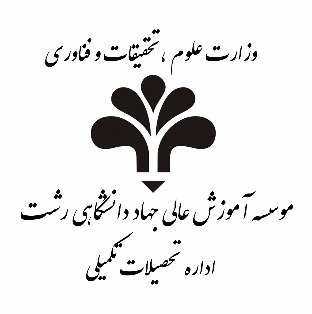 برگ گواهی دفاع از پایاننامه و تسویه حساب٭   اين فرم پس از دفاع و تكميل  موارد اصلاحیه توسط نماینده تحصیلات تکمیلی به دانشجو تحویل داده میشود. دانشجو موظف است پس از اصلاح و تکمیل پایاننامه/ رساله، تأیید استاد راهنمای خود را اخذ نموده و این فرم را جهت انجام امور فارغالتحصیلی و تسویه حساب به آموزش دانشكده تحویل نماید.مدیر محترم تحصیلات تکمیلیاحتراماً ضمن تاييد برگزاري جلسه دفاع از پايان نامه خانم/ آقاي .............................................................................. دانشجوي رشته ..............................................................................در تاريخ. ..............................................................................و با حضور اعضاء هيات محترم داوران در موسسه آموزش عالی جهاد دانشگاهی رشت (دانشگاه علم و فرهنگرشت) و اعلام نتيجه آن به شرح ذيل، فرم"07/د" ، "08/د"و "09/د" تكميل و به پيوست ايفاد مي گردد.□ پایان نامه/ رساله کامل و تسویه حساب با نامبرده بلامانع است.□ پایان نامه/ رساله کامل نیست و نامبرده باید قبل از تسویه حساب نواقص ذیل را برطرف نماید:1.                                                                                                         2.3.                                                                                                         4.نماينده تحصيلات تكميلياحتراما" گواهی می شود که نامبرده کلیه اصلاحات موردنظر هیات داوران را در رساله/ پایان نامه خود انجام داده و ایشان موظف است لوح فشرده حاوی موارد مندرج در تحصیلات تکمیلی را به کارشناس مربوطه تحویل دهد. استاد راهنما                                                                                              داورداخلی                                                                                داور خارجیآموزش دانشكده احتراماً، نظر به تکمیل مدارک و مستندات دفاعیه دانشجو، انجام امور فارغالتحصیلی و تسویه حساب بعد از تحویل مدارک ذیل بلامانع است.  1-  تحویل پایان نامه / رساله  در قالب دو عدد لوح فشرده و دو نسخه صحافی    2-  تحویل  مقاله در قالب دو عدد لوح فشرده و دو نسخه چاپ شدهمدیر تحصیلات تکمیلی                                                                                                                                                                       معاون آموزشی موسسه